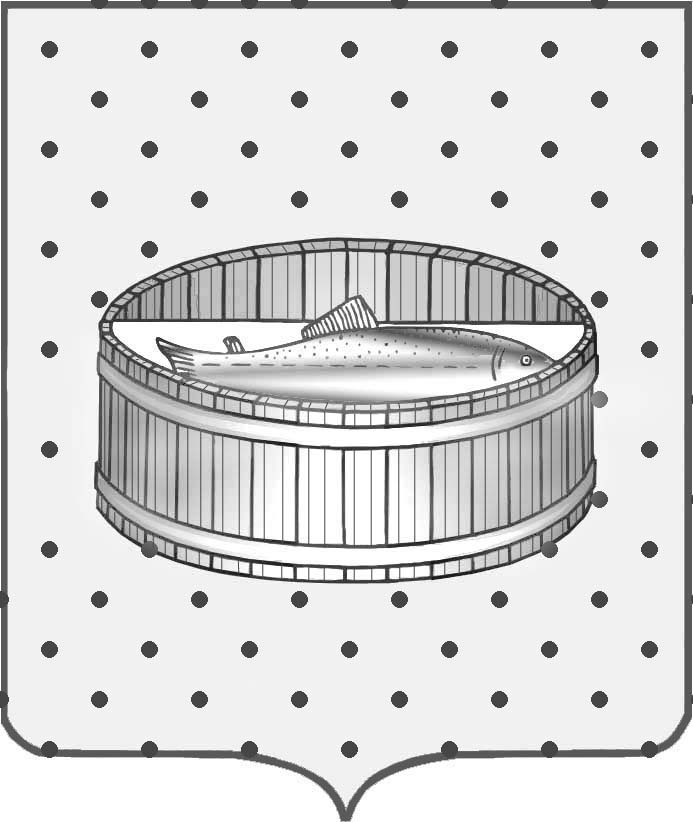 Ленинградская область                           Лужский муниципальный район Совет депутатов Лужского городского поселениятретьего созываРЕШЕНИЕ                                                               24 марта 2015 года    № 48                                                                         О внесении изменений в решение Совета депутатов Лужского городского поселения от 13.10.2014 № 8	На основании п. 14.3 ст. 14 Регламента Совета депутатов Лужского городского поселения и в соответствии с личными заявлениями: депутата    по 6 избирательному округу Исаковой В.А., депутата по 5 избирательному округу Мордачева А.П., Совет депутатов Лужского городского поселения   РЕШИЛ:1. Внести изменение в решение Совета депутатов Лужского городского поселения от 13.10.2014 № 8 «Об утверждении персональных составов постоянных депутатских комиссий при Совете депутатов Лужского городского поселения»:1.1. Исключить из состава постоянной депутатской комиссии по вопросу муниципального имущества, земельным отношениям, строительству, архитектуре, вопросам ЖКХ, благоустройства, энергетики и охране окружающей среды:Исакову В.А.  – депутата избирательного округа № 6.1.2. Исключить из состава постоянной депутатской комиссии по культуре, делам молодежи, физкультуры, спорту, связям с общественностью и СМИ:Мордачева А.П. – депутата избирательного округа № 5.1.3. Включить в состав постоянной депутатской комиссии по вопросу муниципального имущества, земельным отношениям, строительству, архитектуре, вопросам ЖКХ, благоустройства, энергетики и охране окружающей среды:Мордачева А.П. – депутата избирательного округа № 5.2. Настоящее решение  вступает в силу с момента принятия.Глава Лужского городского поселения,исполняющий полномочия председателя Совета депутатов	                                                                           В.Н. Степанов Разослано: Исакова В.А., Мордачев А.П., прокуратура